Unit 4:  Solutions and Solubility ReviewMultiple Choice:  Identify the letter of the choice that best completes the statement or answers the question.	1.	Which of the following has a concentration of 2 mol/L?	2.	A solution that contains the maximum quantity of a solute at a specific temperature is	3.	As the temperature of a solution increases, the solubility of salts ____ and the solubility of gases _____.	4.	Which of the following combinations of aqueous solutions would produce a precipitate?	5.	A compound that ionizes in water to form hydroxide ions is	6.	According to its Arrhenius definition, a weak baseProblem	7.	T.S.P. is an all purpose cleaner that can be used to clean driveways. What volume of solution would you get if you dissolved 150.0 g of sodium phosphate with water to produce a 0.23 mol/L solution?	8.	What volume of a 17.4 mol/L acetic acid stock solution is required to make 2.0 L of a 1.5 mol/L acetic acid solution?	9.	Standard solutions of sodium oxalate, Na2C2O4(aq), are required for certain types of chemical analyses. If 8.5 g of sodium oxalate is dissolved in 500 mL of distilled water, calculate the concentration of the sodium ion and the concentration of the oxalate ion dissolved in this solution.	10.	A student mixed 100.0 mL of a 0.100 mol/L solution of barium chloride with 100.0 mL of a 0.100 mol/L solution of iron(III) sulphate. The barium sulphate precipitate was filtered, dried, and was measured to have a mass of 2.0 g. Calculate the % yield of the barium sulphate.	11.	A swimming pool has a pH of 7.5. Calculate the hydrogen ion concentration in the pool.	12.	A titration was performed on a 10.00-mL sample of water taken from an acidic lake. If it took 8.66 mL of 0.0512 mol/L NaOH(aq) to neutralize the sulfuric acid in the lake water sample, calculate the concentration of the sulfuric acid. What is the pH of this lake water?	13.	The hydrogen ion concentration in beer is 3.12 x 10–5 mol/L. Calculate the pH of beer.Unit 4:  Solutions and Solubility Review Answer SectionMULTIPLE CHOICE	1.E  2.A  3.B  4.E  5.C  6.A  PROBLEM	7.				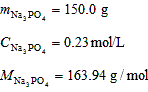 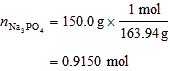 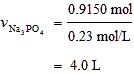 The volume of the solution will be 4.0 L.	8.		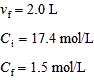 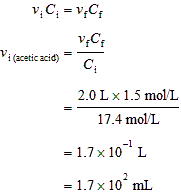 The volume of the stock acetic solution needed is 1.7 x 102 mL.	9.	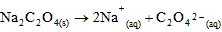 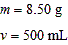 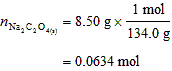 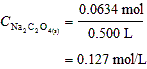 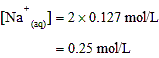 The sodium ion concentration is 0.25 mol/L.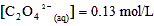 The oxalate ion concentration is 0.13 mol/L.	10.	3BaCl2(aq)  +  Fe2(SO4)3(aq)    3BaSO4(s)  +  2FeCl3(aq)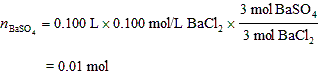 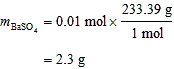 The theoretical mass of barium sulfate is 2.3 g.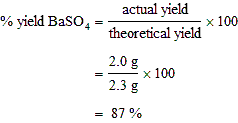 The % yield of the barium sulfate precipitate was 87%.	11.	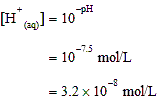 The hydrogen ion concentration of the swimming pool is 3.2 x 10–8 mol/L.	12.	H2SO4(aq)  +  2NaOH(aq)    Na2SO4(aq)  +  2H2O(l)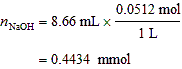 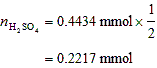 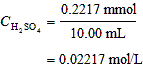 The sulfuric acid concentration in the lake is 0.0222 mol/L.H2SO4 (aq)  2 H+ (aq) + SO42- (aq)[H+] = 2 (0.02217 mol/L)pH = -log[H+]     = -log (2x0.02217)     = 1.35The pH of the lake water is 1.35.	13.	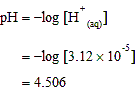 The pH of beer is 4.506.a.2 mol/1 Ld.2 mol/2 Lb.2 mol/1000 mLe.a, b, and c onlyc.5 mol/2.5 La.saturatedd.dissolvedb.unsaturatede.none of the abovec.supersaturateda.doesn't change, doesn't changed.decreases, decreasesb.increases, decreasese.decreases, increasesc.increases, increasesa.ammonium sulphide and zinc bromideb.potassium chloride and sodium nitratec.iron(III) nitrate and potassium hydroxided.all of the abovee.a and c onlya.an acidd.both a and bb.a salte.both b and cc.a basea.partially reacts with water to form (aq)b.fully reacts with water to form (aq)c.completely dissociates to form (aq)d.has very high pHe.is an ionic hydroxide100.0 mL100.0 mLm0.100 mol/L0.100 mol/L10.00 mL8.66 mLC0.00512 mol/L